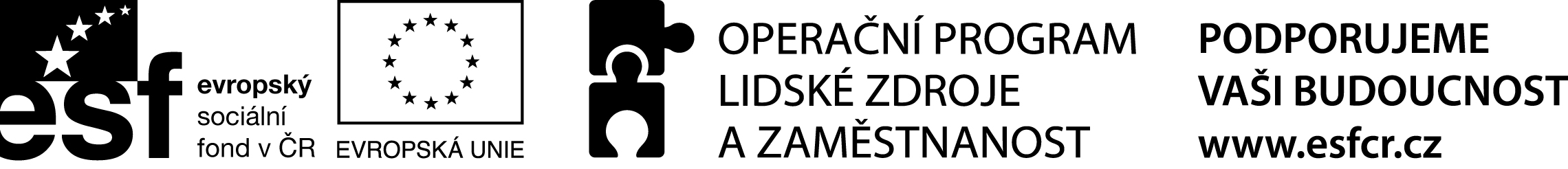 Město JilemniceMasarykovo nám. 82, 514 01  JilemniceIČ 00275808tel. 481 565 111Registrační číslo projektu: CZ.1.04/3.1.03/C2.00061Zápis z jednání pracovní skupiny na téma Prevence sociálně patologických jevů k projektu „Standardizace OSPOD v Jilemnici“ konaného dne 11. února 2015 v zasedací místnosti MěÚ JilemnicePřítomni: dle prezenční listiny. Úvodní slovoSetkání zahájila a celé jednání řídila Jindřiška Vébrová V úvodu byly splněny povinnosti povinné publicity Prezentace orgánu sociálně-právní ochrany dětíJana Majerovič Krůfová seznámila účastníky s činností orgánu sociálně-právní ochrany dětí, přiblížila náplň práce kurátorů pro mládež a sociálních pracovníků.  Prezentace je k dispozici na webových stránkách města: http://www.mestojilemnice.cz/cz/infoserver/odbory-uradu/odbor-socialnich-veci/socialni-oblast/pece-o-deti/kurator-pro-mladez/prevence/ DiskuseInformovanost – návazně na prezentaci zazněl požadavek, aby orgán sociálně-právní ochrany zpětně informoval lékaře o problémech v rodinách, které mají děti patřící do jejich obvodu. Pracovníci orgánu sociálně-právní ochrany dětí jsou vázáni mlčenlivostí, informace mohou podávat pouze se souhlasem rodiče.Orgán sociálně-právní ochrany dětí je v pozici koordinátora, tzn. měl by informace především získávat a dále s nimi pracovat. Pokud chce lékař získat přístup k informacím o dítěti, může iniciovat případovou konferenci.Podle § 10. odst. 4 zákona č. 359/99 Sb.1, o sociálně-právní ochraně dětí, pokud lékař, či kdokoliv jiný, nahlásí, že má podezření na týrání, zanedbávání a zneužívání, nevztahuje se na to mlčenlivost. V takovém případě si může oznamovatel vyžádat zprávu, zda se jedná o dítě uvedené v §6 výš uvedeného zákona, orgán sociálně-právní ochrany dětí odpoví písemně ve lhůtě 30 dnů. Žádost o spolupráci – orgán sociálně-právní ochrany dětí v Jilemnici žádá lékaře o spolupráci ve vztahu k dětem a rodinám, které nezná (dosud s nimi nepracoval a existuje důvodné podezření na zanedbávání, týrání, atp.). Podání může být formou telefonické informace, že je podezření. Orgán sociálně-právní ochrany musí v souladu se zákonem zachovat mlčenlivost o tom, kdo oznámení učinil.Kdy a co hlásit – orgán sociálně-právní ochrany se zabývá případy, kdy problémy v rodině mají sociální přesah, např. rodiče se o dítě nestarají, nedocházejí na prohlídky, nechtějí spolupracovat, atp. Komise orgánu sociálně-právní ochrany dětí – její složení je multidisciplinární, odborníci by měli pomoci s náhledem problému z dalších úhlů. V Jilemnici se původně zaměřovala na prevenci, má však široký rozptyl (mimo jiné se zde řešilo Informační centrum pro mládež jako varianta trávení volného času pro děti a mládež). Na jednání mohou být přizváni hosté (např. Policie ČR). Konkrétními případy se zabývají případové konference (nezaměňovat!). Město Jilemnice znovu osloví potenciální členy. Paní Kubinová má zájem být členem za lékaře. Pěstounská péče na dobu přechodnou – jedná se o nový institut. První pěstouni byli pro oblast Jilemnicka odsouhlaseni v roce 2014. V současné době jsou na Jilemnicku schváleni 2 pěstouni na dobu přechodnou, 1 rodina je v řízení. O práci pěstouna na dobu přechodnou je velký zájem, proces schválení je velmi složitý a náročný (zájemce předloží svou žádost odboru sociálních věcí, ten ji postoupí Libereckému kraji, který odpovídá za další postup a (ne)schválení pěstouna na dobu přechodnou). Soud v rozhodnutí o převedení dítěte do péče pěstouna vymezí základní pravomoce pěstouna. Po dobu, kdy je dítě u přechodných pěstounů, musí ho pěstouni přihlásit ke svému dětskému lékaři.Drogy – aktuálně se řeší problém v areálu bývalého hotelu CEDRON. Nestátní nezisková organizace Most k naději jezdí do Jilemnice 1x za 14 dní, provádí zde výměnný program, sekundární i terciární prevenci. V případě podezření na distribuci drog na konkrétních místech je třeba upozornit Policii ČR.Zanedbávané děti – aktuálně řeší orgán sociálně-právní ochrany dětí problém zanedbávání (děti jedí pouze rohlíky, těstoviny s kečupem a sladkosti, mají zčernalé zuby, nemají základní hygienické návyky, většinu času tráví s rodiči před televizí, děti velmi špatně mluví, doporučení navštěvovat logopeda rodiče ignorují, ve 3 letech celodenně nosí pleny, atp.). Lékaři nemají pravomoci toto změnit. Pracovnice orgánu sociálně-právní ochrany dětí vyzvaly lékaře ke společnému postupu – pokud bude na rodiče tlak ze 2 stran, navíc s využitím lékařské autority, bude větší šance něco změnit v zájmu nezletilých dětí. 	Strategie prevence a nastavení systému odborné spolupráce (závěr jednání)Depistáž – měla by tvořit základ sociální práce. Jejím cílem je odhalit problémy v základech (včasná pomoc mnohdy pomůže předejít drastickým opatřením při řešení krizových situací). Důležitá je proto spolupráce mezi zainteresovanými stranami, tedy i s lékaři.Komunikace – pokud si lékař nebude jistý, jestli se jedná o závadné chování, může sociální pracovnici zavolat nebo ji osobně navštívit a celou záležitost prodiskutovat anonymně. Sociální pracovnice následně navrhne možné postupy řešení daného problému. Podstatné je problémy včas diskutovat s odborníky na danou problematiku. Takto přenese odpovědnost za sociální práci na kompetentní osoby.V Jilemnici dne 18. února 2015Zapsala: Kateřina Jandurová, projektová manažerka 1 „Státní orgány, pověřené osoby, školy, školská zařízení a poskytovatelé zdravotních služeb, popřípadě další zařízení určená pro děti, jsou povinni oznámit obecnímu úřadu obce s rozšířenou působností skutečnosti, které nasvědčují tomu, že jde o děti uvedené v § 6, a to bez zbytečného odkladu poté, kdy se o takové skutečnosti dozví“………. Přičemž při plnění této povinností se nelze dovolávat povinnosti zachovat mlčenlivost podle zvláštního právního předpisu.